Sample doc 002Header and Footer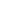 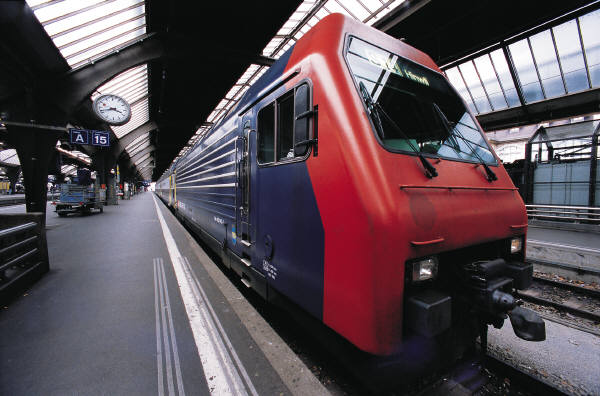 